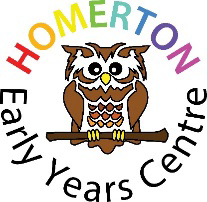 Use of Parents’ WhatsApp groups for the classes at Homerton Early Years CentreAcceptable Use AgreementAt Homerton Early Years Centre, Parent Governors, in their personal capacity as serving governors, manage separate WhatsApp groups for each class and provide an opportunity for parents / carers to join the group for their class so they can:Get to know other families who have children in their class and connect with themMake social or practical arrangements togetherShare information as appropriate e.g. reminders of timings of school eventsIn order to facilitate this opportunity and to ensure equality of access for families to these WhatsApp groups, Homerton EYC will allow parent governors to display the QR codes, which allow families to join the groups, in the classrooms or at the garden gate. Staff agree to share these QR codes with families so they can take advantage of the opportunity to be part of the group.By joining any of these WhatsApp groups parents are agreeing to the following terms of use which will be posted in the group description of each group. They will be informed of this at the point of joining and by an email from Homerton Early Years Centre which will explain the set up of the WhatsApp groups as well.“By joining this WhatsApp group for the families in my child’s classroom at Homerton Early Years Centre I am agreeing to:Use positive, polite and friendly languageAdhere to the stated intentions of the WhatsApp groupGet to know other families who have children in their class and connect with themMake social or practical arrangements togetherShare information as appropriate e.g. reminders of timings of school eventsBehave in a respectful manner when participating in a class group chat and be sensitive to the tone of posts as well as the contentRefrain from sharing any confidential information e.g. photos or personal details of childrenRefrain from posting comments concerning individual pupils, families or staff membersAny complaints are best addressed with the school directly initially and can be brought to the attention of staff or the headteacher who will address them in accordance with school policies.”Parent Governors reserve the right to remove posts which are deemed to contain inappropriate material, in line with their role as data controllers. The Use of Professional Social Media Accounts Policy expands further on what constitutes inappropriate content.Should the above community norms be violated, Parent Governors, as the admins of the groups, are required to act and will notify the school so the school can contact parents directly to resolve matters. In such circumstances, posts may be deleted and if appropriate individuals may be removed from the group. Furthermore, Parent Governors reserve the right to close group chats down should this be considered the best course of action.